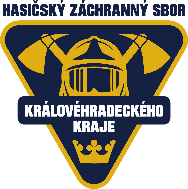 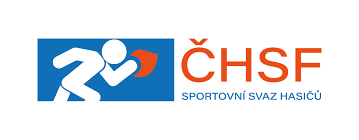 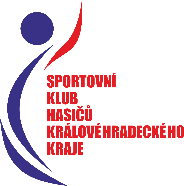 PROPOZICE HASIČSKÉ VÝZVY V PĚTIBOJI„MIKULÁŠSKÝ FIRE COMBAT“Pořadatelé: Česká hasičská sportovní federace ve spolupráci s Hasičským záchranným sborem Královéhradeckého kraje a Sportovním klubem hasičů Královéhradeckého krajeDatum konání: 	pátek 2. prosince 2022Místo konání: 	stadion HZS Královéhradeckého kraje
ulice 17. listopadu, Hradec KrálovéZahájení a předpokládané ukončení exhibice: 2. prosince 2022 od 10:00 do 14:00 h.Soutěž je určena: 	pro členy všech druhů jednotek požární ochrany a pro členy SK hasičů sdružených pod ČHSFPřihlášení: 			přihlášení bude možné v den závodu přímo u závodní trati Vedení soutěže:Velitel soutěže: plk. Ing. Jiří RosenkranzHlavní rozhodčí: mjr. Ing. Lukáš DrozdíkKontaktní telefon: 950 520 621, 736 678 108I.	Technická ustanovení:Soutěž je modifikací závodů Firefighter Combat Challenge.Výstroj závodníka:kompletní třívrstvý zásahový oděv, zásahová obuv, zásahové rukavice pro použití na požár, zásahová přilba pro hasiče. (Zájemcům bez výstroje bude výstroj v omezené míře zapůjčena.)kompletní funkční vzduchový dýchací přístroj – bude zapůjčen organizátorem. II. 	Popis disciplín:Soutěžící startuje v předepsané výstroji s nasazeným dýchacím přístrojem (přístroj bude použit pouze jako zátěž). Závodník absolvuje všechny disciplíny v jednom čase.Start:Závodník startuje z prostoru pod věží (lešení) před prvním schodišťovým ramenem u paty věže.Vynesení hadice do 4. NPSoutěž začíná u paty věže, hadice sbalená do harmoniky v obalu o hmotnosti 19 kg je položena před startovní čáru, které se nesmí dotýkat. Při přípravě na start soutěžící zaujme pozici, aniž by se dotýkal hadice. Dotknout se hadice může soutěžící až poté co je odstartováno zvukovým signálem. Po odstartování soutěžící libovolně uchopí připravenou hadici a vyběhne do 3. NP, kde soutěžící odloží hadici do připraveného boxu, hadice nesmí přesahovat půdorys boxu. Hadice ani box nesmí být použity jako schod pro další disciplínu.Vytažení hadicHadice sbalené do kotouče o hmotnosti 19 kg jsou zavěšeny na 15 mm laně. Lano je přivázáno za podestu ve 4. NP, spodní část kotouče visí cca 10 cm nad zemí. Disciplína se považuje za skončenou, pokud jsou hadice vytaženy na horní podestu věže a přehozem přes parapet okna uloženy do boxu. Za neodložení hadic do boxu následuje penalizace 5 s.Při sbíhání po schodech musí dojít ke kontaktu s každým schodem a závodník se musí přidržovat zábradlí. Za každý vynechaný schod následuje penalizace 2 s.Kaiser boxPomocí úderů 4 kg palice se posunuje 73 kg závaží na vzdálenost 1,5 m tak, že závodník stojí obkročmo nad vodící plochou závaží. Je zakázáno závaží tlačit nebo táhnout. Rukojeť palice nesmí přijít do kontaktu se závažím. Za každý takový úder následuje penalizace 5 s. V případě vstupu závodníka do prostoru vodící plochy závaží je diskvalifikován.Po dokončení disciplíny se palice odkládá na určitou podložku. Hlava palice musí být odložena na podložce. Pokud je palice odhozena mimo podložku, následuje penalizace 10 s.Slalom a Běh s hadicemiZávodník běží slalomovou dráhu mezi kužely na vzdálenost 43 m. Nesmí dojít ke zkrácení dráhy ani k posunutí kuželů. Pokud dojde ke zkrácení dráhy nebo k posunutí kuželu následuje penalizace 10 s za každé minutí nebo svalení. Pokud závodník mine kužel a vrátí se, aby ho oběhl, nebude mu počítána penalizace. Pokud závodník vynechá více než 2 kužely, je to považováno za nesplnění disciplíny a je diskvalifikován.Po proběhnutí slalomové dráhy závodník uchopí proudnici, která je napojena na zavodněnou hadici C a běží s ní na vzdálenost 23 m. Po proběhnutí lítacími dveřmi závodník otevře proudnici a vodním proudem sestřelí terč. Pokud závodník otevře proudnici dříve a vodní proud vystříkne z proudnice před otevřením dveří, následuje penalizace 2 s. Pokud nedojde k sestřelení terče, následuje penalizace 10 s. Po sražení terče musí být proudnice uzavřená. Pokud nedojde k jejímu úplnému uzavření, následuje penalizace 2 s. Pokud se proudnice otevře až po kontaktu se zemí, není za to žádná penalizace a závodník pokračuje dále k figuríně.Transport figurínyFigurína o hmotnosti 80 kg se musí zvednout a táhnout na vzdálenost 32 m do cíle. Figurína se transportuje uchopením pod pažemi za tělo, poté se závodník postaví a couvá s figurínou do cíle. Po překročení cílové čáry celou figurínou závodník zastaví časomíru stiskem tlačítka v cílovém prostoru.III.	Penalizace2 trestné sekundyza každý překročený schod při sbíhání po schodištiza výstřik z proudnice před otevřením dveříza neuzavření proudnice před odložením5 trestných sekundza každý uder palicí, kdy dojde ke kontaktu rukojeti palice se závažímza odložení hadic mimo box10 trestných sekundza nesražení terčeza odložení palice mimo podložkuza každé svalení nebo minutí hydrantuDiskvalifikaceminutí více než 2 nadzemních hydrantů při slalomuneprovedení disciplínyza vstup závodníka do prostoru vodící plochy Kaiser boxuza sundání jakékoli části výstroje v průběhu závoduvyčerpání zásoby vzduchu z lahve dýchacího přístroje v průběhu závodupokud závodník závodí za více štafetových družstevIV.	Všeobecná ustanoveníČasový limit pro dokončení závodu je 6 minut.Každý závodník musí být starší osmnácti let.Každý závodník běží na vlastní riziko, což stvrzuje svým podpisem na prohlášení při prezenci.Závodník štafet nemusí být nositelem dýchací techniky. Závod se uskuteční bez použití aktivního dýchacího přístroje. Přístroj bude použit pouze jako zátěž.Pořadatel si vyhrazuje právo provést úpravy pravidel před zahájením soutěže. S případnými úpravami pravidel budou závodníci seznámeni před startem soutěže.V.	Mapa závoduGPS závodu: 50°12'14.792"N, 15°50'14.702"E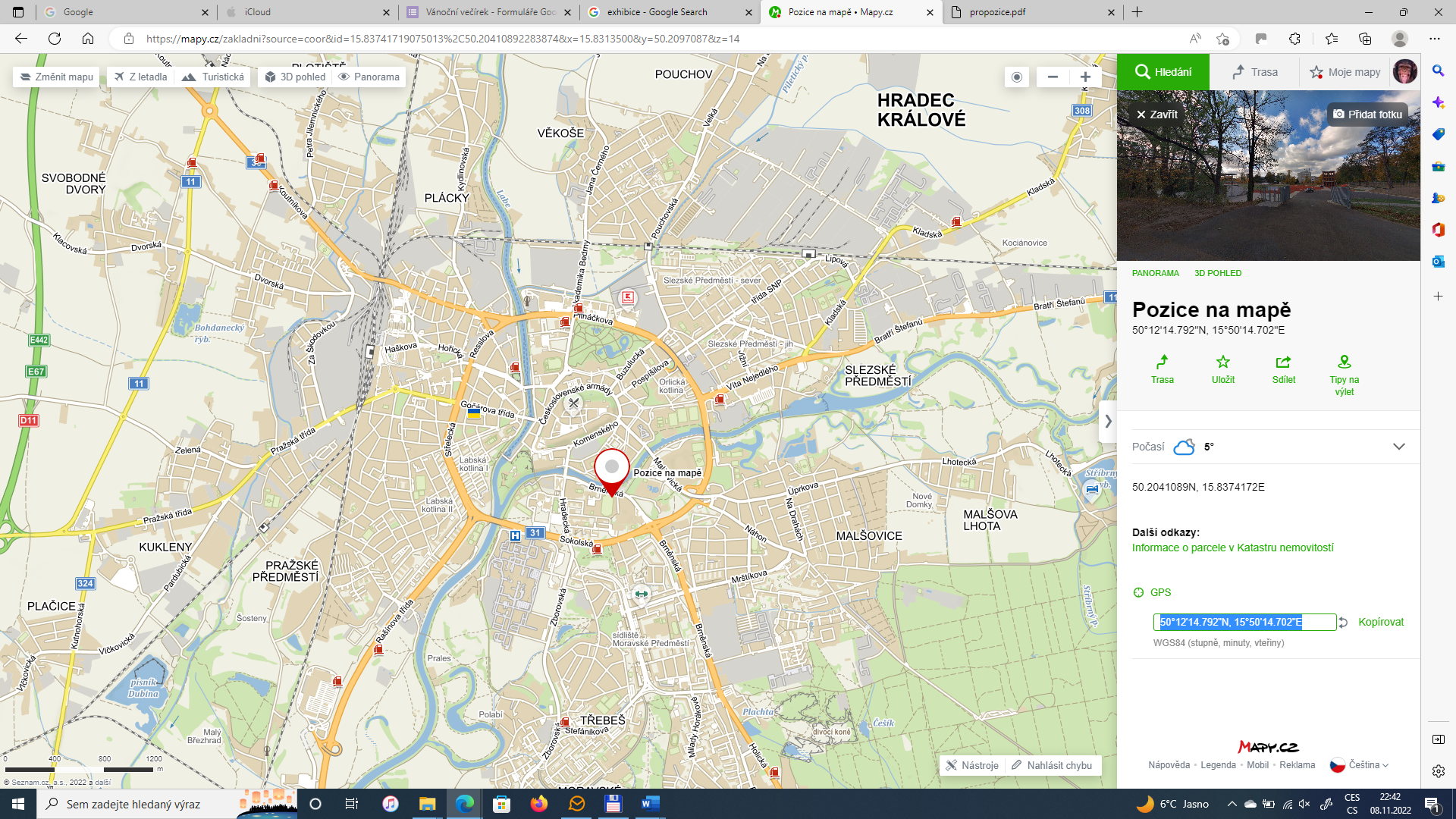 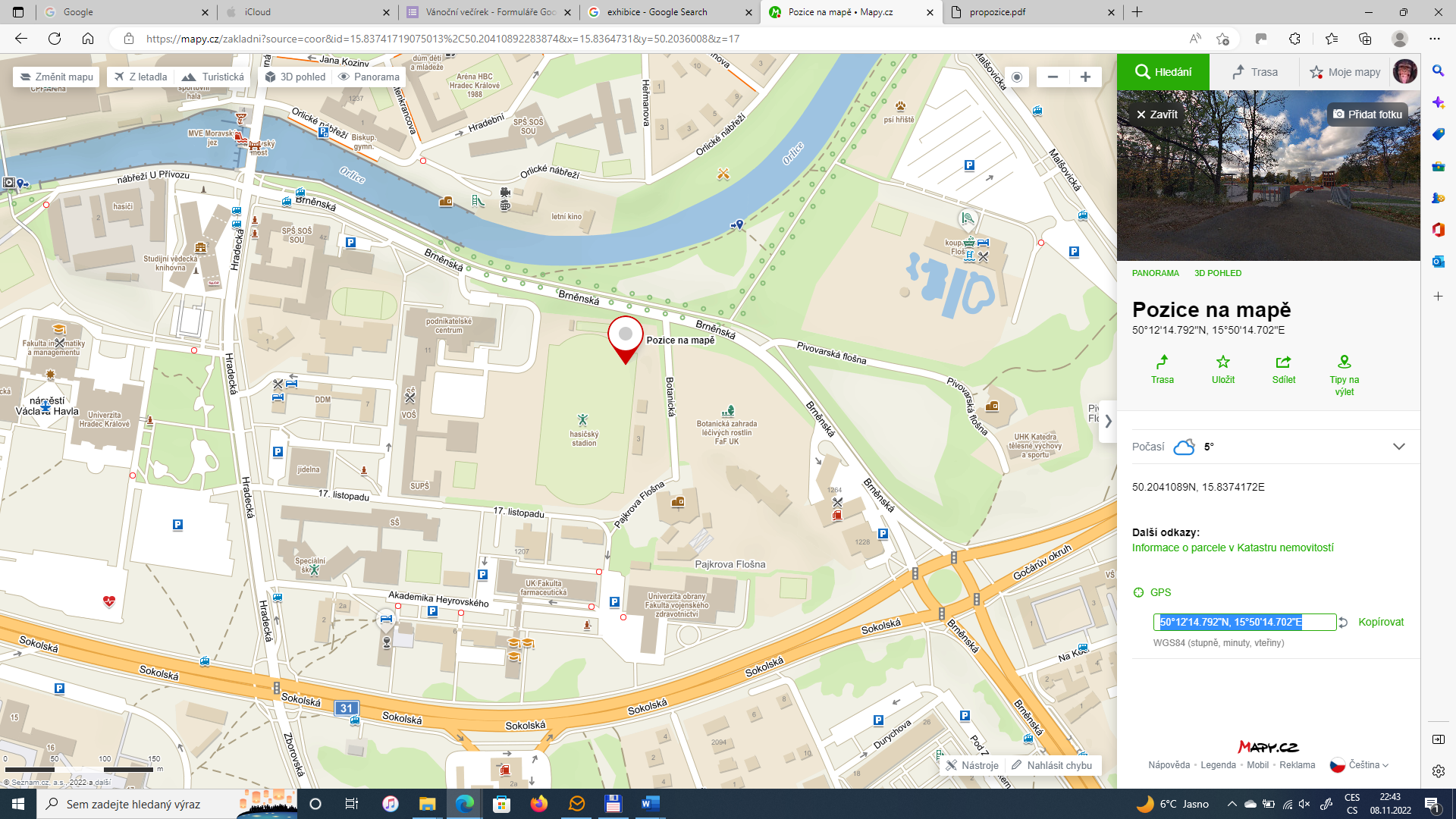 